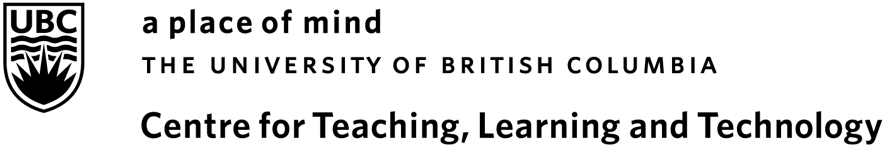 The Peer Review of Teaching: Post-Observation Questions
Guidelines for the Written Report for the Peer Reviewer			Formative Peer Review Program – Resource (Updated March 9, 2016)How do you think/feel the session went? Why?How did your choice of teaching strategies contribute to your students’ learning during this session? Please give examples.How did you tend to the social and emotional aspects of learning (e.g., students’ emotional response to a discussion topic, students’ reactions in group work, power relations between students and the instructor) during the class?Did your students achieve the learning outcomes(s)? Why or why not?Did you accomplish any other goals you had for the session? Why or why not?If you were working on some aspects of your teaching, how did that go? Please give examples.If you were to teach this class over again, would you do anything differently? If yes, what would you change? Why? If not, why not?What will you be working on next to further improve your teaching? How will you begin?7. What will you continue to do because it works well in your teaching and contributes to students’ learning?